Začátek formulářePříloha PpPPříKonec formulářeProduktProduktDostupnostCenaMnožstvíCena celkem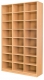 Skříň na lůžkoviny pro 24 dětí - odstín BukKód: UZ101242odstrániť SKLADEM - u Vás již do 5 dnů7 290,00 Kč ks7 290,00 Kč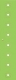 Dveře Velké - MDF - Květy - zelenéKód: LM21005odstrániť 30 dnů a více1 090,00 Kč ks1 090,00 Kč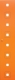 Dveře Velké - MDF - Čtverce - oranžovéKód: LM21013odstrániť do 30 dnů1 090,00 Kč ks1 090,00 Kč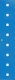 Dveře Velké - MDF - Čtverce - modréKód: LM21016odstrániť do 30 dnů1 090,00 Kč ks1 090,00 Kč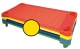 Plastová postýlka žlutáKód: DL89314odstrániť SKLADEM - u Vás již do 5 dnů619,00 Kč ks4 952,00 Kč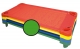 Plastová postýlka zelenáKód: DL89313odstrániť SKLADEM - u Vás již do 5 dnů619,00 Kč ks4 952,00 Kč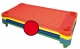 Plastová postýlka červenáKód: DL89311odstrániť SKLADEM - u Vás již do 5 dnů619,00 Kč ks4 952,00 Kč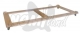 Plošina na lehátkaKód: KL0900odstrániť 30 dnů a více1 190,00 Kč ks3 570,00 Kč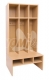 Šatna LUNA KOMBI pro 3 děti - BUKKód: PO10063odstrániť SKLADEM - u Vás již do 5 dnů2 399,00 Kč ks19 192,00 Kč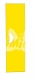 Dvířka k Šatnám LUNA-žlutéKód: PN84511odstrániť SKLADEM - u Vás již do 5 dnů169,00 Kč ks845,00 Kč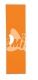 Dvířka k Šatnám LUNA-oranžovéKód: PN84513odstrániť SKLADEM - u Vás již do 5 dnů169,00 Kč ks845,00 Kč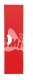 Dvířka k Šatnám LUNA-červenéKód: PN84515odstrániť SKLADEM - u Vás již do 5 dnů169,00 Kč ks676,00 Kč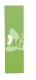 Dvířka k Šatnám LUNA-zelenéKód: PN84516odstrániť SKLADEM - u Vás již do 5 dnů169,00 Kč ks845,00 Kč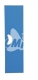 Dvířka k Šatnám LUNA-modréKód: PN84517odstrániť SKLADEM - u Vás již do 5 dnů169,00 Kč ks845,00 Kč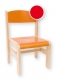 Dřevěná židle Extra - výška sedu 26 cm - červenáKód: MH1126Codstrániť SKLADEM - u Vás již do 5 dnů835,00 Kč ks5 010,00 Kč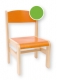 Dřevěná židle Extra - výška sedu 26 cm - zelenáKód: MH1126Zodstrániť SKLADEM - u Vás již do 5 dnů835,00 Kč ks5 010,00 Kč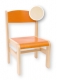 Dřevěná židle Extra - výška sedu 26 cm - přírodníKód: MH1126Nodstrániť SKLADEM - u Vás již do 5 dnů835,00 Kč ks5 010,00 Kč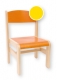 Dřevěná židle Extra - výška sedu 26 cm - žlutáKód: MH1126Lodstrániť SKLADEM - u Vás již do 5 dnů835,00 Kč ks5 010,00 Kč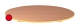 Stolová deska BUK - kruh 125 - červenáKód: KZ4477_11odstrániť SKLADEM - u Vás již do 5 dnů1 490,00 Kč ks1 490,00 Kč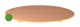 Stolová deska BUK - kruh 125 - zelenáKód: KZ4477_13odstrániť SKLADEM 2 ks - u Vás již do 5 dnů1 490,00 Kč ks1 490,00 Kč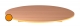 Stolová deska BUK - kruh 125 - oranžováKód: KZ4477_15odstrániť SKLADEM 3 ks - u Vás již do 5 dnů1 490,00 Kč ks1 490,00 Kč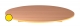 Stolová deska BUK - kruh 125 - žlutáKód: KZ4477_14odstrániť SKLADEM 3 ks - u Vás již do 5 dnů1 490,00 Kč ks1 490,00 Kč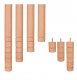 Nohy kulaté BUK - 4 ksKód: KL4404odstrániť SKLADEM - u Vás již do 5 dnů690,00 Kč ks2 760,00 KčCena za zboží: 80 994,00 KčDoprava a balné: 0,00 KčK úhradě: 80 994,00 Kč